МИНОБРНАУКИ РОССИИфедеральное государственное бюджетное образовательное учреждениевысшего образованияМосковский государственный технологический университет «СТАНКИН»(ФГБОУ ВО МГТУ «СТАНКИН»)Создание роботизированного станка для обработки пластиковых бутылок СтатьяМосква2020ВведениеВ данной статье описан процесс создания роботизированного станка для обработки пластиковых бутылок в ленту. В статье приведены требования к такому станку, подробно описан процесс выполнения работы и приведены соответствующие выводы. Требования к роботизированному станкуНиже приведены основные требования к роботизированному станку по различным параметрам:по производительности должно перерабатываться ~ 6 см. прутка в минуту диаметр прутка должен составлять не более 2 ммпо автоматизации процесса должно быть не менее 40% автоматизированного процессак сырью сырье должно быть очищено от внутренних и внешних загрязнений должна быть возможность выбора различных вариантов сырья объем бутылок должен составлять до 5 л.по уровню шума уровень шума не должен превышать 60 дБпо интерфейсу станок должен обладать светодиодным индикатором в станке должны присутствовать кнопки управления Габаритные размеры не должны превышать 500x500x500 мм.Питание должно осуществляться от 220 В от энергосети.1 Процесс выполнения работы1.1 Создание 3D сборкиВ начале работы необходимо было создать креативное, ранее не существующее решение по переработке пластика. Для этого, в первую очередь, необходимо было создать 3D-модель, которая отображала бы предварительный вид сборки. В качестве среды 3D моделирования была выбрана программа Autocad. Результаты создания 3D модели приведены на рис. 1,2.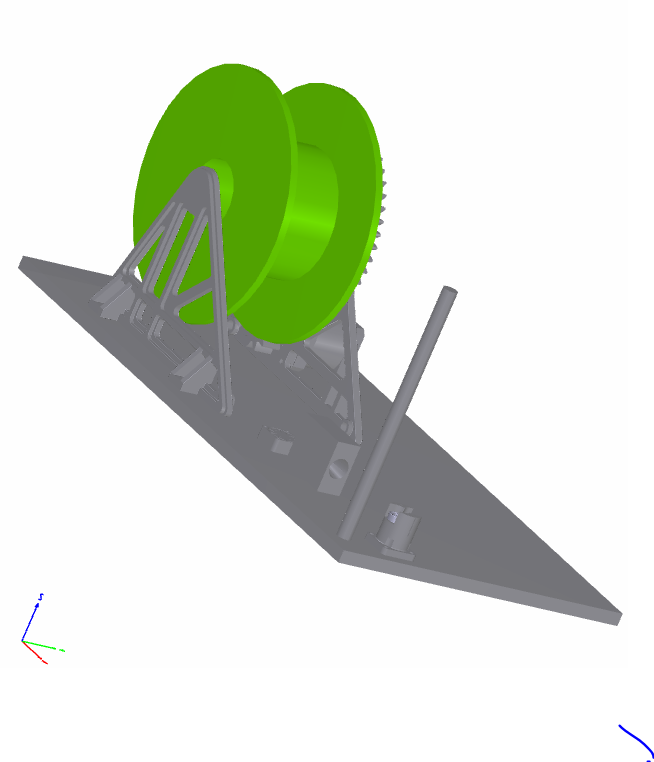 Рис. 1. 3D сборка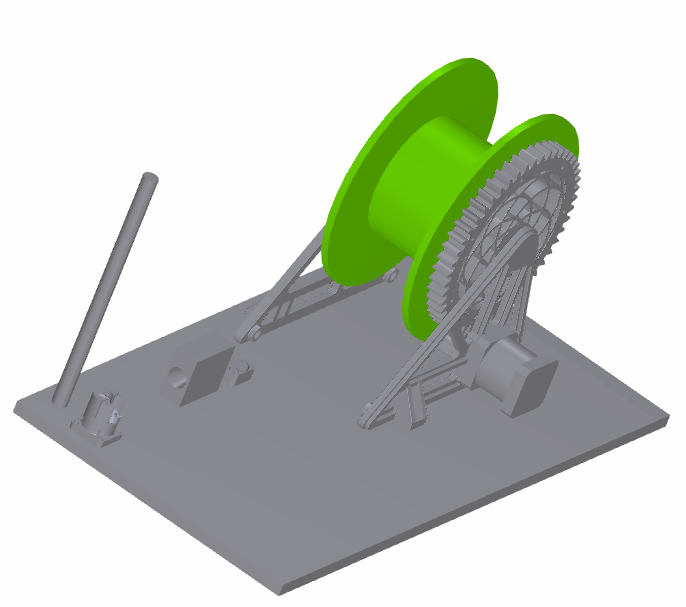 Рис. 2 3D сборка1.2 Создание электрической схемыТакже важным этапом в начале любого проекта, связанного с электроникой – создание электрической схемы. Электрическая схема приведена на рис. 3. 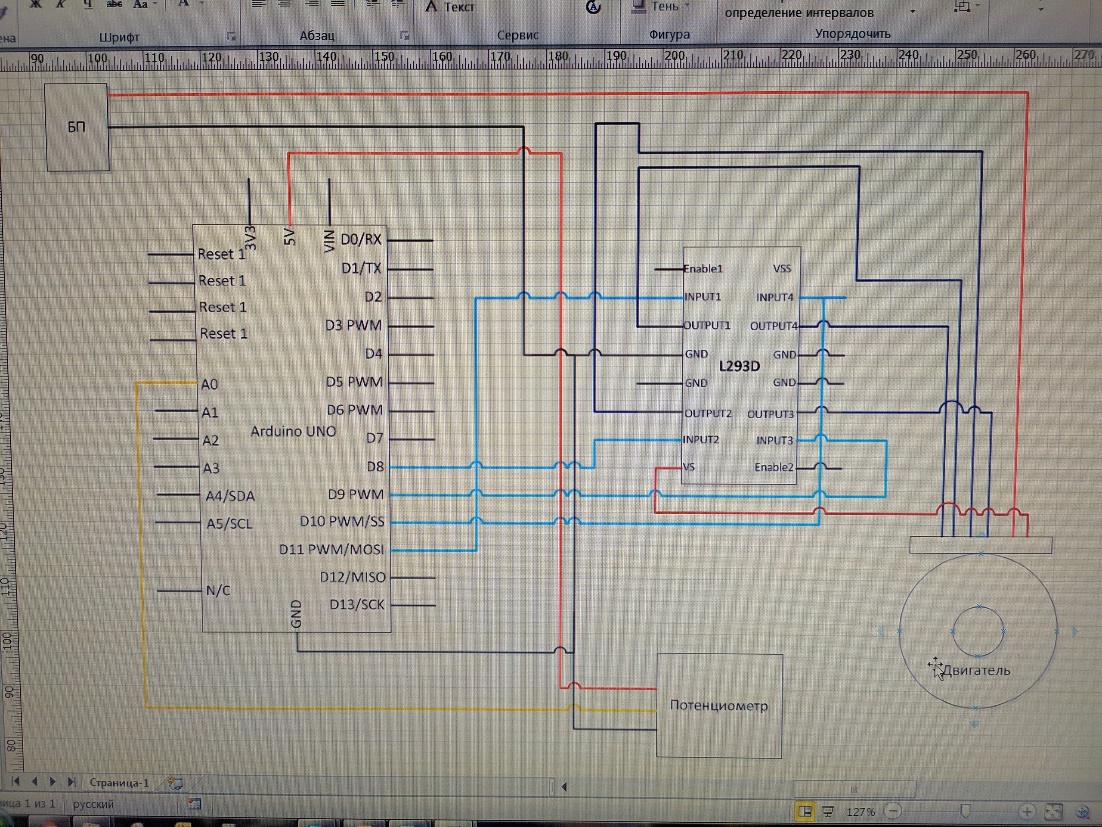 Рис. 3 Электрическая схемаДанная электрическая схема состоит из микроконтроллера Arduino UNO, реле, необходимого для управления двигателем, непосредственно двигателя и потенциометра. Данная схема будет дополняться со временем и на настоящем этапе требует доработки, а именно добавления нагревательного элемента и специального реле.1.3 Выбор компонентов1.3.1. Нагревательный элемент хотэнд E3D V6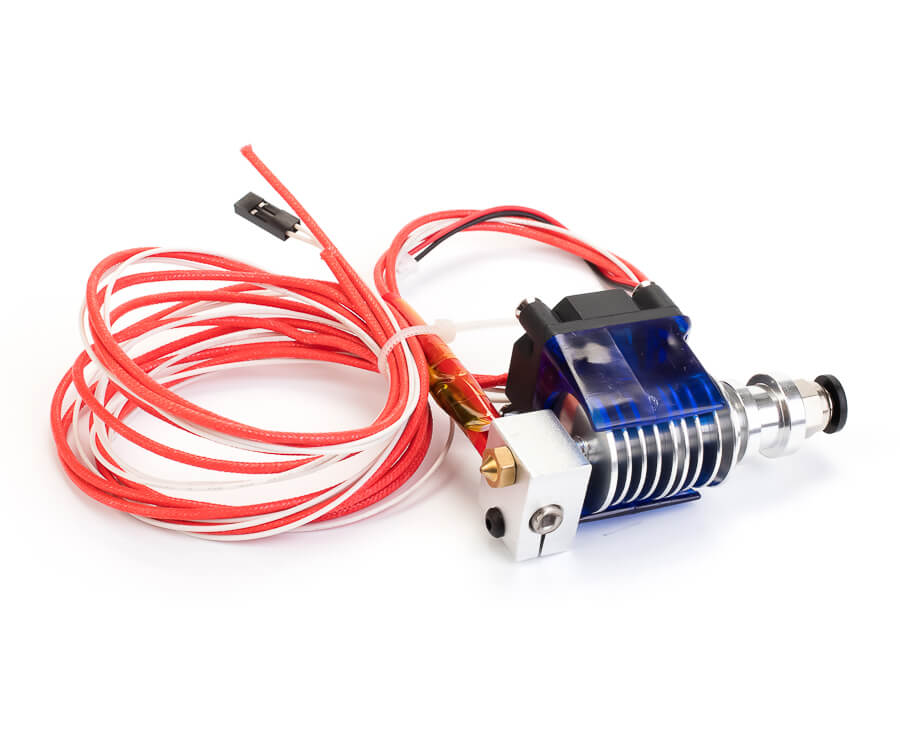 Рис. 4. Нагревательный элементДанная модель разработана под филамент 1,75 мм, при этом пруток подается в нагреватель более свободно и надежно за счет усовершенствованной конструкции: трубка филамента располагается в радиаторе. Среди особенностей хотенда – уменьшенный размер радиатора и небольшая высота головки, как следствие – сниженный вес. Термобарьер печатающей головки рассчитан под трубку диаметром 4 мм. Качественная и надежная головка Хотенд E3D V6 3d принтера состоит из дюралюминиевого блока нагревателя, теплового барьера из нержавеющей стали, латунной форсунки и дюралюминиевого радиатора охлаждения. Все детали выполнены из фрезерованного металла с точным соблюдением проектных размеров, канал термобарьера обработан качественно, соосность сопла и термобарьера отрегулирована с высокой точностью.ДвигательВ качестве двигателя был выбран шаговый двигатель 42STH47-0406 (рис. 5).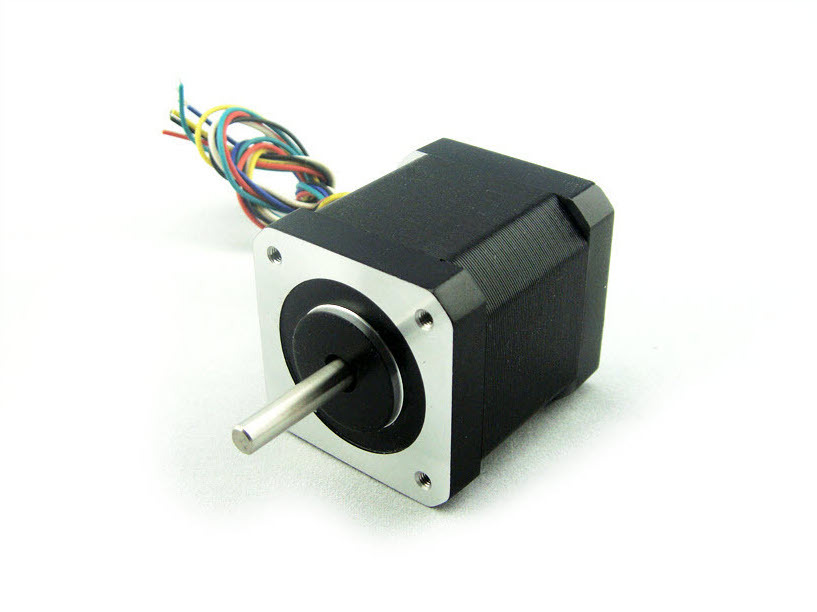 Рис. 5. Двигатель 42STH47-0406AУниполярный двухфазный шаговый двигатель (stepper motor) 42STH47-0406A — привод, который способен поворачиваться на заданное количество шагов. Один полный оборот разбит на 200 шагов. Двигатель имеет стандартный в промышленности размер фланца 42 мм, известный как типоразмер Nema 17. Такие двигатели часто используются для создания координатных станков с ЧПУ, 3D-принтеров и других механизмов, где необходимо точное позиционирование.Выводы мотора — 6 проводов со свободными концами, где каждая тройка подведена к концам и центру обмотки, отвечающей за свою фазу. Таким образом вы можете подключить двигатель как в униполярном, так и в биполярном режиме. Для управления мотором с помощью микроконтроллера понадобится драйвер-посредник такой как драйвер шагового двигателя (Troyka-модуль), сборка Дарлингтона ULN2003 или H-мост L293D. Для контроля с помощью Arduinoтакже подойдёт плата расширения Motor Shield.Рекомендованное напряжение питания мотора — 12 В. При этом ток через обмотки составит 400 мА. Если в вашем устройстве сложно получить указанный режим питания, вы можете вращать мотор и с помощью меньшего напряжения. В этом случае соответственно снизится потребляемый ток и крутящий момент.Характеристики:Шаг: 1,8°±5% (200 на оборот)Номинальное напряжение питания: 12 ВНоминальный ток фазы: 400 мАКрутящий момент (holding torque): не менее 3,17 кг×смКрутящий момент покоя (detent torque): 0,2 кг×смМаксимальная скорость старта: 2500 шагов/секДиаметр вала: 5 ммДлина вала: 24 ммГабариты корпуса: 42×42×48 мм (Nema 17)Вес: 350 г1.3.3. Микроконтроллер и дополнительные компонентыВ качестве микроконтроллера был выбран Arduino UNO (рис.6) за его простоту и функциональность. 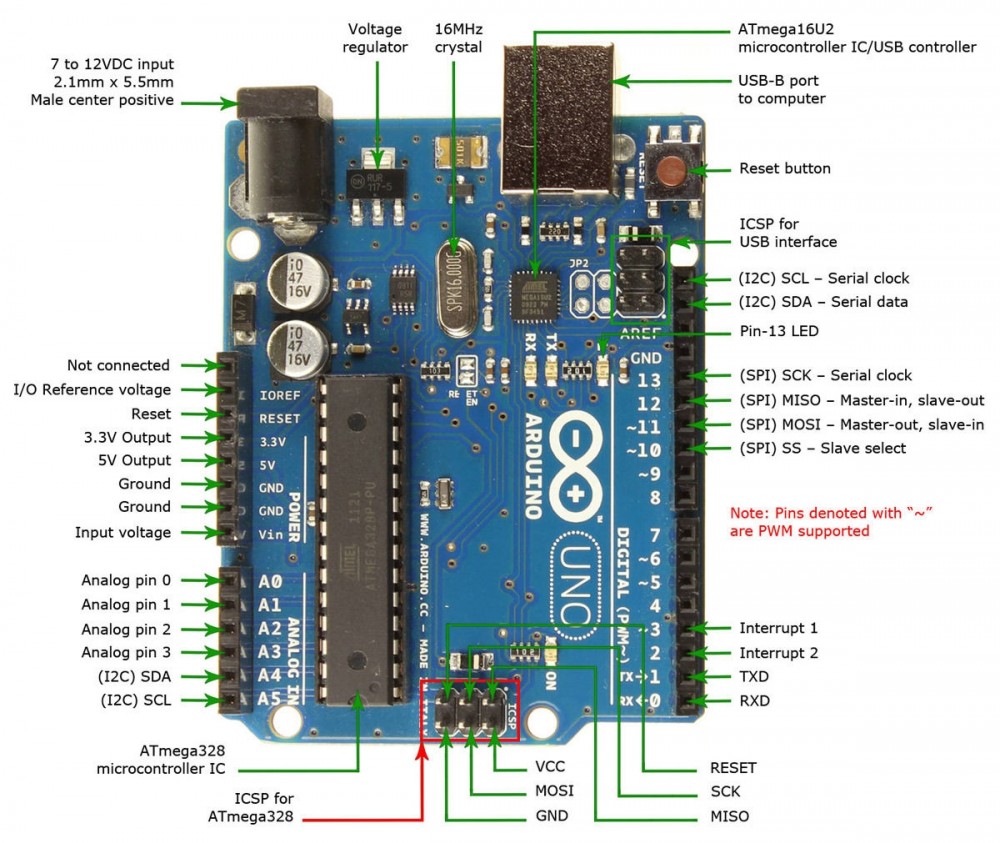 Рис. 6. Arduino UNO и его распиновкаArduino Uno контроллер построен на ATmega328. Платформа имеет 14 цифровых вход/выходов (6 из которых могут использоваться как выходы ШИМ), 6 аналоговых входов, кварцевый генератор 16 МГц, разъем USB, силовой разъем, разъем ICSP и кнопку перезагрузки. Для работы необходимо подключить платформу к компьютеру посредством кабеля USB, либо подать питание при помощи адаптера AC/DC или батареи.Более подробные характеристики Arduino UNO можно увидеть в табл. 1.Таблица 1. Характеристика Arduino UNOВ качестве управляющего реле было выбрано - L293D (рис. 7).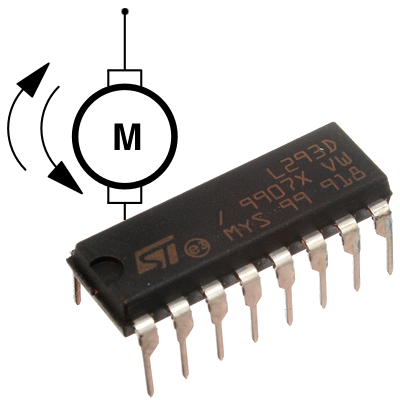 Рис. 7. Управляющее реле L293DМикросхема L293D — это сборка из четырёх H-полумостов (рис. 8). Это может быть использовано для независимого управления двумя двигателями постоянного тока, с возможностью включения реверса. Также чип может быть использован для контроля одного биполярного шагового двигателя.Управление осуществляется через транзисторно-транзисторную логику (TTL), а возвратные (flyback) диоды уже встроены в чип. Это означает, что для управления моторами понадобятся лишь сами моторы, L293D и микроконтроллер вроде Arduino. 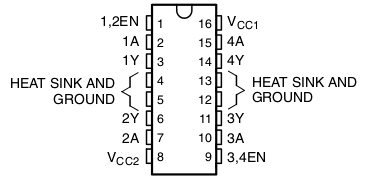 Рис. 8. Распиновка L293DL293D может выдавать до 600 мА на канал. Если этого недостаточно можно соединить несколько микросхем параллельно и тем самым поднять предельные характеристики.Более подробные характеристики L293D можно увидеть в табл. 2.Таблица 2. Характеристики L293D1.4 Закупка составляющихТакже для начала реализации проекта необходимо было закупить основные компоненты, без которых невозможна дальнейшая сборка. Закупленные компоненты и их стоимость приведены в табл. 3.1.5 Сборка конструкции и описание установкиСборка представляет собой основу из пластиковой панели, на которую поставлены все элементы. В начале технического процесса бутылка устанавливается на посадочный паз и на направляющую, с помощью двух подшипников осуществляется резка бутылки на ленту шириной 5 мм. Далее лента протягивается в сопло, которое под действием нагревательного элемента становится более пластичнее и через формирующую часть сопла превращается в тонкую пластиковую нить. Далее нить наматывается на катушку, предварительно остужаясь кулером. Наматывание на катушку осуществляется с помощью шагового мотора и зубчатой передачи. Результаты сборки показаны на рис.9.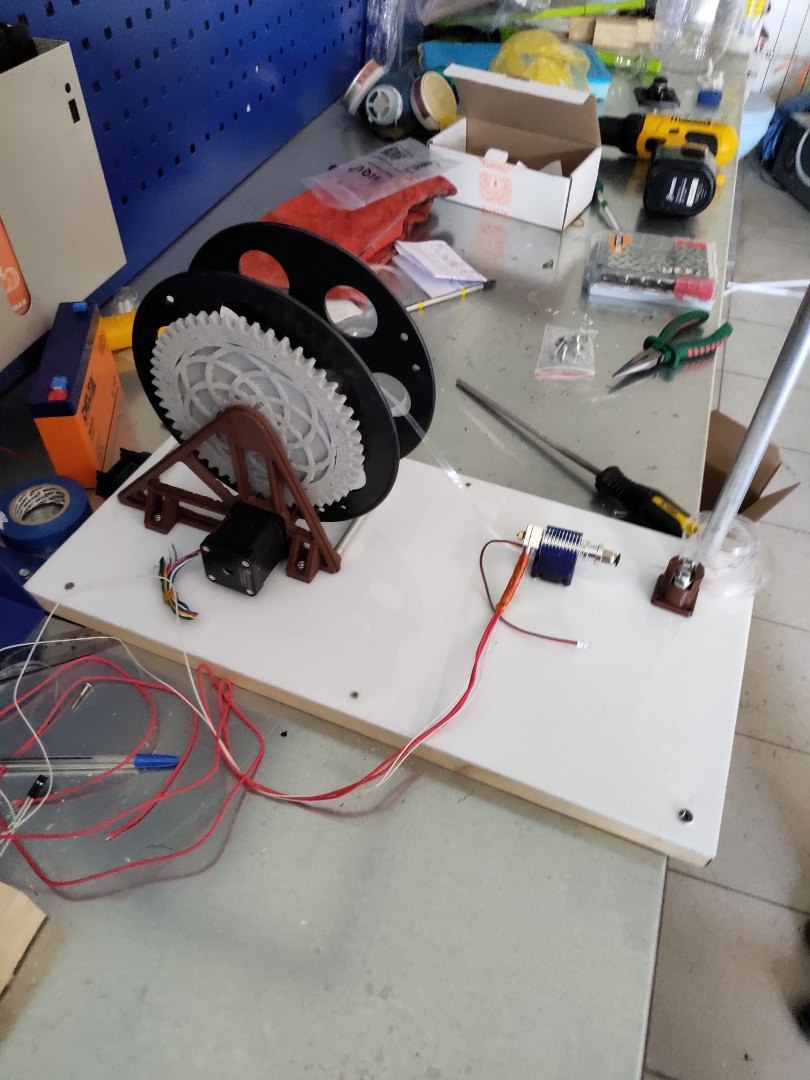 Рис. 9. Результаты предварительной сборкиЗаключениеВ результате работы был создан прототип роботизированного станка для обработки пластиковых бутылок. Как видно выше, работа не требует сильных как экономических затрат, так и физических. Если данные роботизированные станки поступят в производство это позволит быстро и качественно обрабатывать пластик и использовать выходное сырье в качестве материала для 3D принетра.Выполнил ст. магистратуры:Старков Виталий ЮрьевичНаименованиеЗначениеМикроконтроллерATmega328Рабочее напряжение, В5Входное напряжение (рекомендуемое), В7-12Входное напряжение (предельное), В6-20Цифровые Входы/Выходы14Аналоговые входы6Постоянный ток через вход/выход, мА40Постоянный ток для вывода 3.3 В, мА50Флеш-память, кБ   32ОЗУ, кБ2EEPROM, кБ1Тактовая частота, МГц16НаименованиеЗначениеНапряжение питания управления, В4,5 – 36Напряжение питания нагрузки, В36Максимальный постоянный ток, мА600Максимальный пиковый ток, мА1200Цифровые Входы/Выходы14НаименованиеСумма, рубДвигатель 42STH47-04061490Подшипники Хотэнд1290